Департамент общего образования Томской областиОбластное государственное бюджетное общеобразовательное учреждениеКадетская школа-интернат«Северский кадетский корпус»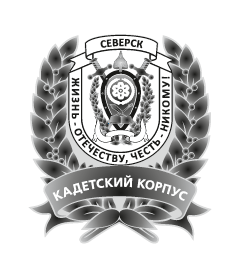 РАБОЧАЯ ПРОГРАММА ПЕДАГОГАЖуравлевой Юлии Валерьевны, преподавателя-организатора ОБЖвысшей категорииФ.И.О., категорияпо ОБЖ10-11 класс(1час в неделю, 34 часа в год)предмет, класс и т.п.Рассмотрено на заседании педагогического советапротокол № 1от «31» августа 2021 г.2021--2022 учебный год1. Пояснительная запискаРабочая программа разработана на основе Федерального компонента государственных образовательных стандартов начального общего, основного общего и среднего (полного) образования, утвержденного приказом Министерства образования и науки РФ от 05.03.2004 №1089, но основе примерной программой основного общего образования и авторской  программы: Под общей редакцией С.В. Ким, В.А. Горский. Сборник: «Программы общеобразовательных учреждений. Основы безопасности жизнедеятельности. 10-11классы» под общей редакцией Под общей редакцией С.В. Ким, В.А. Горский. Издательский центр «Вентана-Граф», 2020. Программа реализуется на основе использования  учебников:  Под редакцией Под общей редакцией С.В. Ким, В.А. Горский. «Основы Безопасности жизнедеятельности 10-11 класс», Москва. Издательский центр «Вентана-Граф», 2020.Нормативно-правовые документы, обеспечивающие реализацию программы:Конституция РФ.Федеральный  закон "Об образовании в Российской Федерации" (от 29.12.2012 N 273-ФЗ).Приказ Минобразования России № 1089 от 05.03.2004г. «Об утверждении федерального компонента государственных образовательных стандартов начального общего, основного общего и среднего (полного) образования». (в ред. Приказов Минобрнауки России от 23.06.2015г. №609.Стратегия национальной безопасности Российской Федерации до . от 12.05.2009г.Федеральный компонент государственных образовательных стандартов начального общего, основного общего и среднего (полного) образованияОбщая характеристика  учебного предметаЦелью изучения предмета  в основной школе  является формирование разносторонне физически развитой личности, способной активно использовать ценности физической культуры для укрепления и длительного сохранения собственного здоровья, оптимизации трудовой деятельности и организации активного отдыха.Образовательный процесс учебного предмета «Основы безопасности жизнедеятельности» направлен на решение следующих задач:освоение  знаний о здоровом образе жизни; об опасных и чрезвычайных ситуациях и основах безопасной жизнедеятельности;воспитание ответственности за личную безопасность и безопасность окружающих, ценностного отношения к своему здоровью и жизни;развитие эмоционально-волевых качеств личности, необходимых для ведения здорового образа жизни, обеспечения безопасного поведения в опасных и чрезвычайных ситуациях;овладение умениями определять потенциальные опасности и правильно действовать в случае их наступления, использовать средства индивидуальной и коллективной защиты, оказывать первую медицинскую помощь.        Главной целью курса по основам безопасности жизнедеятельности является подготовка обучающихся к успешным действиям по обеспечению безопасности личности, общества, государства.Ведущими методами обучения предмету в основной школе являются: наглядный, словесный,объяснительно-иллюстративный, репродуктивный, частично поисковый, лекционно-практический.Формы организации занятий:  индивидуальная, групповая и фронтальная, организационно – методические.Средства обучения: схемы; таблицы; диаграммы; алгоритмы; опорные конспекты, электронные  ресурсы.Формы контроля знаний, умений, навыков (текущего, рубежного, итогового): -индивидуальная, групповая и фронтальная работа;- устный, письменный и конспектный контроль;- практическая работа;- тестирование.Учёт интересов учащихся с особыми образовательными потребностямиПри реализации рабочей (учебной) программы адаптировать учебный материал в соответствии с особенностями детей, чьи образовательные проблемы выходят за границы общепринятой нормы. Учитывать уровень подготовки и восприятия учебного материала, использовать здоровье сберегающие технологии.Место учебного предмета в учебном планеФедеральный базисный учебный план для образовательных учреждений Российской Федерации отводит 34 часа для обязательного изучения учебного предмета «Основы безопасности жизнедеятельности» на этапе среднего общего образования. Рабочая программа составлена в соответствии с учебным планом ОГБОУ КШИ «Северский кадетский корпус», рассчитанного на 34 учебные недели в год. Исходя из этого, рабочая программа рассчитана по  34 часа  в год из расчета 1 учебный часа в неделю. Своевременная корректировка рабочей программы (по причине актированных дней, б/л учителя и т.д.) осуществляется за счет резервных уроков.4. Требования к уровню подготовки обучающихся.знать/пониматьправила безопасного поведения на улицах и дорогах; правила пожарной безопасности и поведения при пожарах;правила безопасного поведения на воде;о возможных аварийных ситуациях в жилище (образовательном учреждении), причинах их возникновения и правилах поведения;правила поведения в криминогенных, ситуациях;правила поведения на природе;правила поведения при нарушении экологического равновесия в местах проживания;о возможных чрезвычайных ситуациях природного и техногенного характера, наиболее вероятных для данного района, способах оповещения о них и правилах безопасного поведения;об основных мероприятиях ГО по защите населения от последствий чрезвычайных ситуаций;об основных хронических неинфекционных заболеваниях, их причинах и связи с образом жизни;об инфекционных заболеваниях и основных принципах их профилактики;основные правила поведения в повседневной жизни дома, на улице, в школе и во время занятий спортом с целью предупреждения травматизма.владеть навыками:безопасного поведения на дорогах;использования первичных средств пожаротушения и пожарно-технического вооружения при возникновении пожара;оказания помощи терпящим бедствие на воде;определение сторон горизонта, движения по азимуту, по разведению костра и приготовлению пищи на костре;выполнения мероприятий  ГО по защите от ЧС мирного и военного времени, по использованию индивидуальных средств защиты;оказания первой медицинской помощи при кровотечениях, растяжениях, укусах насекомых, при тепловом и солнечном ударах;иметь представление:об основных правилах поведения при смене климатогеографических условий и при вынужденном автономном существовании в природных условиях;о ЧС природного и техногенного характера, возникающих на территории России, их последствиях и мерах, принимаемых по защите населения, а также о правилах безопасного поведения;об основах здорового образа жизни.5. Содержание программыСодержание программы включает теорию здорового образа жизни, защиты человека в различных ситуациях, первой медицинской помощи, а также практические занятия по оказанию первой медицинской помощи, правилам поведения в экстремальных ситуациях (через решение ситуационных задач, практических навыков эвакуации, занятий в игровой форме, изучение в реальной обстановке возможных в повседневной жизни опасных ситуаций).Курс «Основы безопасности жизнедеятельности и культура здоровья» направлен на формирование у учащихся активных и сознательных действий в настоящем и будущем, ориентированных на:-улучшение собственного физического и психического здоровья;-отказ в образе жизни от поведения, наносящего вред своему здоровью и здоровью окружающих;-нетерпимое отношение к неправильному гигиеническому поведению других людей и к ухудшению условий окружающей среды, наносящих ущерб здоровью;-сознательное участие в охране здоровья и формировании среды, способствующей здоровью, особенно условий труда и быта;-адекватное поведение в случае болезни, особенно хронической, направленнойна выздоровление. - формирование у учащихся научных представлений о принципах и путях снижения «фактора риска» в деятельности человека и общества;6. Учебно-тематический плани распределение учебного времени прохождения программного материала по основам безопасности жизнедеятельности в 11классах по четвертямУчебно-тематический плани распределение учебного времени прохождения программного материала по основам безопасности жизнедеятельности в 10 классу по четвертямКритерии и нормы оценки знаний обучающихсяПреобладающей формой текущего контроля выступает устный опрос (собеседование) и периодически - письменный (самостоятельные  работы или контрольное тестирование). Знания и умения учащихся оцениваются на основании устных ответов (выступлений), а также практической деятельности, учитывая их соответствие требованиям программы обучения, по пятибалльной системе оценивания.1.     Оценку «5» получает учащийся, чей устный ответ (выступление),практическая деятельность или их результат соответствуют в полной мере требованиям программы обучения. Если при оценивании учебного результата используется зачёт в баллах, то оценку «5» получает учащийся, набравший 90 – 100% от максимально возможного количества баллов.2.     Оценку «4» получает учащийся, чей устный ответ (выступление), практическая деятельность или их результат в общем соответствуют требованиям программы обучения, но недостаточно полные или имеются мелкие ошибки. Если при оценивании учебного результата используется зачёт в баллах, то оценку «4» получает учащийся, набравший 70 – 89% от максимально возможного количества баллов.3.     Оценку «3» получает учащийся, чей устный ответ (выступление), практическая деятельность или их результат соответствуют требованиям программы обучения, но имеются недостатки и ошибки. Если при оценивании учебного результата используется зачёт в баллах, то оценку «3» получает учащийся, набравший 45 - 69% от максимально возможного количества баллов.4.     Оценку «2» получает учащийся, чей устный ответ (выступление), практическая деятельность или их результат частично соответствуют требованиям программы обучения, но имеются существенные недостатки и ошибки. Если при оценивании учебного результата используется зачёт в баллах, то оценку «2» получает учащийся, набравший менее 44% от максимально возможного количества баллов.8.   Учебно-методическое обеспечение предметаКонституция РФ.Федеральный  закон "Об образовании в Российской Федерации" (от 29.12.2012 N 273-ФЗ).Приказ Минобразования России № 1089 от 05.03.2004г. «Об утверждении федерального компонента государственных образовательных стандартов начального общего, основного общего и среднего (полного) образования». (в ред. Приказов Минобрнауки России от 23.06.2015г. №609.Стратегия национальной безопасности Российской Федерации до . от 12.05.2009г.Федеральный компонент государственных образовательных стандартов начального общего, основного общего и среднего (полного) образования6. Латчук В.Н. Тетрадь для оценки качества знаний по основам безопасности жизнедеятельности. 8 кл. / В.Н. Латчук, С.К. Миронов. – 7-е изд., стереотип. – М.: Дрофа, 20097. Оценка качества  подготовки выпускников основной школы по основам безопасности жизнедеятельности./ Авт.-сост. Г.А. Колодницкий, В.Н. Латчук, В.В. Марков, С.К. Миронов, Б.И. Мишин, М.И. Хабнер. – М.: Дрофа,2001 8. Латчук В.Н, Марков В.В., Фролов М.П. Основы безопасности жизнедеятельности. 5 – 9 кл.: Дидактические материалы. – 2-е изд., стереотип. – М.: Дрофа, 20019. Рабочая тетрадь по ОБЖ: 8-й кл.: к учебнику М.П. Фролова, Е.Н. Литвинова и др. « Основы безопасности жизнедеятельности. 8 класс» под ред. Ю.Л. Воробьева / А.Г. Малов-Гра.-М.:АСТ: Астрель: Полиграфиздат, 2011.10. Основы безопасности жизнедеятельности: 8-й кл.: учеб. для общеобразоват. учреждений / М.П. Фролов, Е.Н. Литвинов, А.Т. Смирно и др., под ред. Ю.Л. Воробьева, - М.: АСТ, Астрель; Владимир: ВКТ, 2011 11.	Интернет – ресурсы.Электронные ресурсы:Календарно-тематическое планирование в  10 классе.Календарно-тематическое планирование в 11А ,Б классе.КлассНазвание программыАвтор, составитель программыИздательство,  год издания10 классПрограмма по курсу «Основы безопасности жизнедеятельности» для 10-11 классов общеобразовательных учреждений»Под общей редакцией С.В. Ким, В.А. Горский.Издательский центр «Вентана-Граф», 202011 классПрограмма по курсу «Основы безопасности жизнедеятельности» для 10-11 классов  общеобразовательных учреждений»Под общей редакцией С.В. Ким, В.А. Горский.Издательский центр «Вентана-Граф», 2020КлассКоличество часов в годIIIIIIКлассКоличество часов в год1 четверть2 четверть3 четверть4 четверть103488108113488108№ п/пВид пропрограммногоматериалаКоличество-часовЧетвертьЧетвертьЧетвертьЧетвертьКоличествопрограммного             материалаКоличество-часовЧетвертьЧетвертьЧетвертьЧетвертьзачетовматериалаКоличество-часов12341Научные основы обеспечения безопасности жизнедеятельности человека в современной среде обитания.442Законодательные основы обеспечения безопасности личности, общества, государства.  5413Организационные основы защиты населения и территории России в чрезвычайных ситуациях.554Чрезвычайные ситуации военного характера и безопасность.5235Вооружёные Силы Российской Федерации на защите государства от военных угроз.556Факторы риска нарушений здоровья: инфекционные и неинфекционные заболевания.5237Оказания первой медицинской помощи при неотложных состояниях.55Итого34881084№ п/пВид пропрограммногоматериалаКоличествочасовЧетвертьЧетвертьЧетвертьЧетвертьКоличествопрограммного                   материалаКоличествочасовЧетвертьЧетвертьЧетвертьЧетвертьзачетовМатериалаКоличествочасов12341Научные основы формирования культуры безопасности жизнедеятельности человека в современной средеобитания.442Комплекс мер взаимной ответственности личности, общества, государства по обеспечению безопасности. 5413Экстремальные ситуации и безопасность человека.554Вооружённые силы Российской Федерации на защите государства от военных угроз.5235Особенности военной службы в современной Российской армии.556Основы здорового образа жизни. 5237Первая помощь при неотложных состояниях. 55Итого348810811Название сайтаЭлектронный адресСовет безопасности РФhttp://www.scrf.gov.ruМинистерство внутренних дел РФhttp://www.mvd.ruМЧС Россииhttp://www.emercom.gov.ruМинистерство здравоохранения и соцразвития РФhttp://www.minzdrav-rf.ruМинистерство обороны РФhttp://www.mil.ruМинистерство образования и науки РФhttp://mon.gov.ru/Министерство природных ресурсов РФhttp://www.mnr.gov.ruФедеральная служба железнодорожных войск РФhttp://www.fsgv.ruФедеральная служба России по гидрометеорологии и мониторингу окружающей средыhttp://www.mecom.ru/roshydro/pub/rus/index.htmФедеральная пограничная служба http://www.fps.gov.ruФедеральный надзор России по ядерной и радиационной безопасностиhttp://www.gan.ruРусский образовательный порталhttp://www.gov.ed.ruАкадемия повышения квалификации работников образованияhttp://www.apkro.ruФедеральный российский общеобразовательный порталhttp://www.school.edu.ruФедеральный портал «Российское образование»http://www.edu.ruПортал компании «Кирилл и Мефодий»http://www.km.ruОбразовательный портал «Учеба»http://www.uroki.ruЖурнал «Курьер образования»http://www.courier.com.ruЖурнал «Вестник образования»http://www.vestnik.edu.ruИздательский дом «Профкнига»http://www.profkniga.ruИздательский дом «1 сентября»http://www.1september.ruИздательский дом «Армпресс»http://www.armpress.infoФестиваль педагогический идей «Открытый урок» (издательский дом  «1 сентября»)http://festival.1september.ruЭнциклопедия безопасностиhttp://www.opasno.netЛичная безопасностьhttp://personal-safety.redut-7.ruОбразовательные ресурсы Интернета-Безопасность жизнедеятельностиhttp://www.alleng.ru«Мой компас» (безопасность ребёнка)http://moikompas.ru/compas/bezopasnost_detИнформационно-методическое издание для преподавателей ОБЖ-МЧС Россииhttp://www.school-obz.org/topics/bzd/bzd.htmlЭконавт-CATALOG (электронный каталог интернет ресурсов по Охране трудa, Безопасности дорожного движения, Безопасности жизнедеятельности)http://www.econavt-catalog.ruПортал Всероссийской олимпиады школьниковhttp://rusolymp.ru/Образовательные ресурсы Интернета – Безопасность жизнедеятельностиhttp://www.alleng.ru/edu/saf.htmБезопасность. Образование. Человек. Информационный портал ОБЖ и БЖД: Всё о безопасности жизнедеятельностиhttp://www.bezopasnost.edu66.ruБезопасность и выживание в экстремальных ситуацияхhttp:// www.hardtime.ru№ п/пТема урокаФорма контроляДомашнеезаданиеДатаДатаПланФактОсновы безопасности личности, общества, государства (14ч)Основы безопасности личности, общества, государства (14ч)Основы безопасности личности, общества, государства (14ч)Основы безопасности личности, общества, государства (14ч)Основы безопасности личности, общества, государства (14ч)Основы безопасности личности, общества, государства (14ч)1Культура безопасности жизнедеятельности человека в современной среде обитания.Междисциплинарные основы теории безопасности жизнедеятельности. Устный опрос§1,2Страницы 5-16. Вопросы и задания. 2Экологические основы безопасности жизнедеятельности человека в среде обитания. Устный опрос§3 Страницы 16-23. Вопросы и задания.3Медико-биологические основы безопасности жизнедеятельности человека в среде обитания.Тест§4 Страницы 23-26. Вопросы и задания.4Психологические основы безопасности жизнедеятельности человека в среде обитания. Устный опрос§5 Страницы 27-32. Вопросы и задания.5Правила и обязанности государства и граждан России по обеспечению безопасности жизнедеятельности. Устный опрос§6 Страницы 32-36. Вопросы и задания.6Защита национальной безопасности государства от военных угроз. Тест§7 Страницы 36-40.Вопросы и задания.7Защита личности, общества государства от угроз социального характера.Устный опрос§8 Страницы 41-45. Вопросы и задания.8Противодействие экстремизму. Устный опрос§9 Страницы 45-50. Вопросы и задания.9Противодействие терроризму, наркотизму в Российской Федерации.  Контроль знаний (тестирование)Контрольная работа.§10 Страницы 50-55. Вопросы и задания.Аварии с выбросом опасных химических веществАварии с выбросом опасных химических веществАварии с выбросом опасных химических веществАварии с выбросом опасных химических веществАварии с выбросом опасных химических веществАварии с выбросом опасных химических веществ10Единая государственная система предупреждения и ликвидации чрезвычайных ситуаций (РСЧС).Устный опрос§11 Страницы 55-61. Вопросы и задания.11Основные мероприятия РСЧС и гражданской обороны по защите населения и территории в чрезвычайных ситуациях. зачет§12 Страницы 61-65. Вопросы и задания.12Защита населения и территорий от чрезвычайных ситуаций природного характера. Устный опрос§13 Страницы 66-71. Вопросы и задания.13Защита населения и территорий от чрезвычайных ситуаций техногенного характера.Тест§14 Страницы 71-76. Вопросы и задания.14Чрезвычайные ситуации на инженерных сооружениях, дорогах, транспорте. Страхование. Устный опрос§15 Страницы 76-82. Вопросы и задания.15Защита населения и территорий от военной опасности, оружия массового поражения и современных обычных средств поражения.  Устный опрос§16 Страницы 83-90. Вопросы и задания.16Защита населения и территорий от радиационной опасности. Устный опрос§17 Страницы 90-94. Вопросы и задания.17Средства коллективной защиты от оружия массового поражения.Тест§18 Страницы 94-98. Вопросы и задания.18Защита населения и территорий от биологической и экологической опасности.Устный опрос§19 Страницы 98-102. Вопросы и задания.19Средство индивидуальной защиты органов дыхания и кожи. Контроль знаний (тестирование)Контрольная работа§20 Страницы 102-105. Вопросы и задания.20Вооружённые Силы Российской Федерации: организационные основы.Устный опрос§21 Страницы 106-110. Вопросы и задания.Гидродинамические аварииГидродинамические аварииГидродинамические аварииГидродинамические аварииГидродинамические аварииГидродинамические аварии21Состав Вооружённых Сил Российской Федерации.Устный опрос§22 Страницы 110-113. Вопросы и задания.22Воинская обязанность и военная служба.Устный опрос§23 Страницы 113-116. Вопросы и задания.23Правила и обязанности военнослужащих. Тест§24 Страницы 116-119. Вопросы и задания.24Боевые традиции и ритуалы Вооружённых Сил Российской Федерации Устный опрос§ 25Страницы 119-126. Вопросы и задания.25Медицинское обеспечение индивидуального и общественного здоровья.Зачет§26 Страницы 127-131. Вопросы и задания.26Здоровый образ жизни и его составляющие.Устный опрос§27 Страницы 132-134. Вопросы и задания.27Инфекционные заболевания: их особенности и меры профилактики.  Устный опрос§28 Страницы 134-141. Вопросы и задания.28Факторы риска неинфекционных заболеваний и меры их профилактики. Устный опрос§29 Страницы 141-145. Вопросы и задания.29Профилактика заболеваний передаваемых половым путём. Устный опрос§30 Страницы 146-149. Вопросы и задания.30Первая помощь при неотложных состояниях: закон и порядок. Тест§31 Страницы 149-154. Вопросы и задания.31Правила оказания первой помощи при травмах. Контроль Знаний (тестирование)Зачет§ 32Страницы 154-159. Вопросы и задания.32Первая помощь при кровотечениях, ранениях.Проверочная работа.§33 Страницы 159-163. Вопросы и задания.33Первая помощь: сердечно-лёгочная реанимация.Проверочная работа.§34 Страницы 164-168. Вопросы и задания.34Первая помощь при ушибах, растяжении связок, вывихах, переломах. Контроль знаний (тестирование)Устный опросПроверочная работа.§ 35Страницы 168-183. Вопросы и задания.№ п/пТема урокаФорма контроляДомашнеезаданиеДатаДата11А11БРаздел 1. Основы комплексной безопасности личности, общества, государства (14часов)Раздел 1. Основы комплексной безопасности личности, общества, государства (14часов)Раздел 1. Основы комплексной безопасности личности, общества, государства (14часов)Раздел 1. Основы комплексной безопасности личности, общества, государства (14часов)Раздел 1. Основы комплексной безопасности личности, общества, государства (14часов)Раздел 1. Основы комплексной безопасности личности, общества, государства (14часов)1Проблемы формирования культуры безопасности личности, жизнедеятельности человека в современной среде обитания. Этические и экологические критерии безопасности современной науки и технологий.  Устный опрос§1,2 Страницы184-194. Вопросы и задания. 2Общенаучные методологические критерии безопасности современной науки и технологий. Устный опрос§3 Страницы 194-201. 3Основные подходы и принципы обеспечения безопасности объектов в среде жизнедеятельности.  Тест§4 Страницы201-205. Вопросы и задания4Основы управления безопасностью в системе «человек – среда обитания»Устный опрос§5 Страницы 205-212. Вопросы и задания 5Обеспечения национальной безопасности России. Устный опрос§6 Страницы 212-217. Вопросы и задания6Обеспечение социальной, экономической и государственной безопасности.  Тест§7 Страницы 217-222.Вопросы и задания7Меры государства по противодействию военным угрозам, экстремизму, терроризму.  Устный опрос§8 Страницы 222-228. Вопросы и задания8Защита населения и территорий в чрезвычайных ситуациях. Поисково-спасательная служба МЧС России. Устный опрос§9 Страницы 228-231. Вопросы и задания9Международное сотрудничество России по противодействию венным угрозам, экстремизму, терроризму.  Контрольная работа.§10 Страницы 231-235. Вопросы и задания10Экстремальные ситуации криминогенного характера. Устный опрос§11 Страницы 235-240. Вопросы и задания11Экстремизм, терроризм и безопасность человека. зачет§12 Страницы 240-245. Вопросы и задания12Наркотизм и безопасность человека. Устный опрос§13 Страницы 245-248. Вопросы и задания13Дорожно-транспортная безопасность. Тест§14 Страницы 248-251. Вопросы и задания14Вынужденное автономное существование в природных условиях.Устный опрос§15 Страницы 251-255. Вопросы и заданияРаздел 2. Военная безопасность государства (10 часов)Раздел 2. Военная безопасность государства (10 часов)Раздел 2. Военная безопасность государства (10 часов)Раздел 2. Военная безопасность государства (10 часов)Раздел 2. Военная безопасность государства (10 часов)Раздел 2. Военная безопасность государства (10 часов)Раздел 2. Военная безопасность государства (10 часов)15Основные задачи Вооруженных Сил.Устный опрос§16 Страницы 256-260. Вопросы и задания16Правовые основы воинской обязанности. Устный опрос§17 Страницы 260-264. Вопросы и задания17Правовые основы военной службы. Тест§18 Страницы 264-267. Вопросы и задания18Подготовка граждан к военной службе: обязательная и добровольная. Устный опрос§19 Страницы 268-270. Вопросы и задания19Требования воинской деятельности к личности военнослужащего. Контрольная работа§20 Страницы 270-274. Вопросы и задания20Особенности военной службы по призыву и альтернативной гражданской службы. Устный опрос§21 Страницы 274-277. Вопросы и задания21Военные гуманитарные миссии России в «горячих точках» мира. Устный опрос§22 Страницы 277-282. Вопросы и задания22Военные операции на территории России: борьба с терроризмом. Устный опрос§23 Страницы 283-286. Вопросы и задания23Военные учения Вооружённых Сил Российской Федерации.Тест§24 Страницы 286-289. Вопросы и задания24Боевая слава российских воинов. Устный опрос§ 25 Страницы 289-293. Вопросы и заданияРаздел 3. Основы медицинских знаний и здорового образа жизни (10 часов) Раздел 3. Основы медицинских знаний и здорового образа жизни (10 часов) Раздел 3. Основы медицинских знаний и здорового образа жизни (10 часов) Раздел 3. Основы медицинских знаний и здорового образа жизни (10 часов) Раздел 3. Основы медицинских знаний и здорового образа жизни (10 часов) Раздел 3. Основы медицинских знаний и здорового образа жизни (10 часов) Раздел 3. Основы медицинских знаний и здорового образа жизни (10 часов) 25Демографическая ситуация в России. Зачет§26 Страницы 294-299. Вопросы и задания26Культура здорового образа жизни.  Устный опрос§27 Страницы 299-304. Вопросы и задания27Культура питания. Устный опрос§28 Страницы 304-309. Вопросы и задания28Культура здорового образа жизни и репродуктивное здоровье. Устный опрос§29 Страницы 309-312. Вопросы и задания29Вредные привычки. Культура движения. Устный опрос§30 Страницы 312-319. Вопросы и задания30Медико-психологическая помощь. Тест§31 Страницы 320-328. Вопросы и задания31Первая помощь при ранениях.  Зачет§ 32 Страницы329-333. Вопросы и задания32Первая помощь при поражении радиацией, отравляющими веществами, при химических и термических ожогах, обморожении. Проверочная работа.§33 Страницы 333-339. Вопросы и задания33Первая помощь при дорожно-транспортном происшествии. Проверочная работа.§34 Страницы 339-345. Вопросы и задания34Первая помощь при остром отравлении никотином, алкоголем, лекарством, ядами, наркотическими веществами. Устный опросПроверочная работа.§ 35 Страницы 345-351. Вопросы и задания